Publicado en  el 02/12/2015 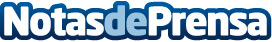 La Comisión Europea pretende mejorar la accesibilidad de productos y servicios para las personas con discapacidadDatos de contacto:Nota de prensa publicada en: https://www.notasdeprensa.es/la-comision-europea-pretende-mejorar-la Categorias: Internacional Sociedad http://www.notasdeprensa.es